Классный часФ.И.О. Тарабрина Виктория АндреевнаНазвание работы: “Этот день в истории. Урок Мира 1 сентября»Тема: “Этот день в истории. Урок Мира 1 сентября».Цель урока: Воспитывать, развивать и приумножать лучшие качества человека: патриотизм, гражданственность, гордость за свою Родину, стремление к миру. Задачи урока:учить заботится о других, помогать своим товарищам, уважать их мнение;учить детей жить по законам добра и справедливости, соотносить свои интересы с интересами своих товарищей; учить уважать традиции семьи, класса, страны.Оборудование: проектор, презентация, голубки из бумаги, плакат с изображением солнца и небаДевиз: “Мир под чистым небом, ярким солнцем и созвездием добра!”Ход классного часа:1. Организационный момент.Поздравление детей с новым учебным годом. 2. Объявление темы урока.Сегодня – наш первый классный час в пятом классе и говорить мы будем об очень серьезных и важных вещах. Тему нашего урока вы сами определите, после того, как я прочитаю стихотворение.“Детям Беслана посвящается...” В первый сентябрьский погожий денек
Дети Беслана отправились в школу,
После каникул и летних забот
Встретить друзей и увидеться вновь.
Многие дети пришли первый раз 
В школу учиться читать и писать
Их провожали родные и близкие,
Все были счастливы, всё было искренне.
Всё началось хорошо и красиво – 
Всюду цветы и заливистый смех,
Дети одеты в форму, все мило…
Радость и счастье в глазах у всех…
Но, словно черная, мрачная туча,
Всё заслонила, закрыла весь свет – 
Банда ужасных злых террористов
Вдруг прервала детский радостный смех.
Земля рыдала от бессилия и горя
И кровью детей была залита вся.
Бандиты прикрывались малышами, 
Как загражденья их на окна выставляли.
Страшные были часы и минуты, 
Ужас в глазах у ребят, матерей…
Остановитесь! Вы что же не люди?
Вы ведь в заложники взяли ДЕТЕЙ!
Как вы посмели, подлые люди,
Руку поднять на святое страны! 
Нет, террористы – дьявола дети.
Вас ненавидят все люди Земли!
Мы не забудем, тех, кто не с нами, 
Тех, кто погиб от руки палача.
Будем стремиться жить только в мире, 
И не допустим насилья и зла!Шмырева Н.Г.– Какая же тема нашего классного часа? Чему посвящено это стихотворение?– Да, ребята, тема нашего урока “Миру мир!” и пройдет он под девизом “Мир без насилия, без тревог и слез” 3. Минута молчания. – А сейчас, ребята, давайте вспомним всех тех, кто погиб 10 лет назад (1.09.2004 года) в Беслане и почтим их память минутой молчания.Было ясное сентябрьское утро. Дети в парадной форме с цветами и их близкие собирались на традиционные линейки, посвященные началу нового учебного года. В это время на территорию школы №1 г. Беслана в Северной Осетии въехала на трех машинах вооруженная банда из 32 человек. Захватив в заложники более 1300 взрослых и детей, они усадили их на пол в спортивном зале и заминировали школу. С 1 по 3 сентября люди не получали ни воду, ни питание. В их адрес раздавались постоянные угрозы. Они понимали, что это террористический акт, но свято верили, что их спасут, что все они останутся живы.Любые попытки вести переговоры с террористами в конструктивном русле, и решить вопрос об освобождении заложников без силового вмешательства оказывались безуспешными. Единственным человеком, которого боевики на следующий день – 
2 сентября – согласились впустить в здание школы, оказался экс-президент Республики Ингушетия Руслан Аушев. Последнему удалось убедить захватчиков отпустить вместе с ним лишь 25 женщин и маленьких детей.
3 сентября была осуществлена стихийно начавшаяся операция по освобождению заложников. Днем 3 сентября в школе прогремел взрыв. Началась паника… Многие из заложников пытались бежать, боевики открыли по убегавшим огонь. На их защиту встали войска спецназа. Своими телами они закрывали детей и взрослых от пуль, сами, погибая при этом. На сегодняшний день огромны жертвы этого теракта, установлено 394 человека. Остальные заложники (более 560 человек), помимо полученных в ходе штурма здания школы ранений, испытали тяжелейший психологический шок. Им пришлось проходить лечение в больницах России.
Убит 31 террорист, один был задержан и впоследствии приговорён к пожизненному заключению – Нурпаша Кулаев. 17 сентября 2004 года Шамиль Басаев публично взял на себя ответственность за теракт в Беслане.
Здание школы после операции освобождения, и в результате подрыва имевшейся у террористов взрывчатки, оказалось практически полностью разрушенным. Год спустя после этого трагического события на мемориальном кладбище Беслана, где захоронены жертвы теракта, состоялось открытие памятника “Древо скорби”. 24 страны мира откликнулись на эту трагедию - были доставлены медикаменты, медицинское оборудование, машины скорой помощи, перевязочные материала, донорская кровь, продукты, теплая одежда и обувь, игрушки и канцтовары.

Общей болью и скорбью отозвалась в каждом сердце гибель невинных жертв. Каждый человек стремился помочь горю Беслана. В память о школьниках, погибших при освобождении заложников, в Саранске посадили 100 каштанов, во Флоренции назвали площадь.
3 сентября в Северной Осетии объявлен Днем памяти.4. Ребята, а почему первый урок нового учебного года еще посвящен борьбе за мир?– Много уроков извлекли из нее народы, но главным из них – что против войны нужно бороться, пока она не началась и бороться надо всем миром.1 сентября 1939 года – день начала второй мировой войны (войны с фашизмом).1 сентября 1939 года произошла Глейвицкая провокация (Операция “Консервы”), послужившая поводом к нападению Германии на Польшу 1 сентября 1939 года, ставшему началом Второй мировой войны. Много уроков извлекли из нее народы, но главным из них – что против войны нужно бороться, пока она не началась.Политика мира – закон нашей страны. Вопрос о мире особенно остро стоит сейчас, когда идут войны.Мир в каждом доме, в каждой стране!
Мир – это жизнь на планете!
Мир – это солнце на нашей Земле!
Мир – нужен взрослым и детям!А где сейчас произошел вооруженный конфликт? Что вы знаете об этом, как относитесь?Подберите слова, которые на ваш взгляд помогли бы урегулировать конфликт? А сегодня один из городов Украины празднует День рождения. Это город Снежное. Год основания: . 
По легенде, название город получил от Екатерины II, которая проезжая в этих краях воскликнула: “Какое снежное место!”.

Город основан в 1784 году казачьим старшиной Иваном Васильевым как постоялый двор на месте балки Погорелой возле “Снежного места”. В 1864 году посёлок получил современное название. С 1900 года в районе стали добывать уголь. В 1908 году построена шахта “Снежнянский антрацит”, позже появилось Шварцевское рудоуправление. Около шахт выросли рабочие поселки. В советское время на месте рабочего посёлка шахты № 9 стал формироваться центр современного города. В 1938 году посёлки Снежное и Новый Донбасс получили статус городов. 
Ребята, а какое имя могло бы объединить такие понятия как мир, семья, терпимость, толерантность, милосердие. С этим именем связана история уже нашего района.Конечно, это Сергий Радонежский. Что вам известно об этом святом? Справка для учителя: СЕ́РГИЙ РА́ДОНЕЖСКИЙ (в миру Варфоломей Кириллович) (ок. 1321—91) — рус. святой, церк. и полит. деятель, основатель Троице-Сергиева мон. Происходил из семьи рост. боярина Кирилла, переселившегося на терр. Моск. княжества и поселившегося вблизи г. Радонежа. После смерти родителей Варфоломей и его старший брат Стефан, уже бывший к этому времени монахом, поселились в урочище Маковеи близ Радонежа и около 1337 основали Троицкий мон., где построили дерев. ц. Троицы. Постепенно распространяется слух о подвижнической жизни отшельника, к Варфоломею стали приходить монахи, мн. оставались с ним. В 1344 он был посвящен в сан игумена основанного им мон. По рекомендации патриарха Филофея С. Р. ввел в своем мон. общежительный устав, согласно к-рому монах не должен был иметь какого-либо личн. имущества, а трапеза в мон. должна быть общей. Мон. при С. Р. еще не был крупным землевладельцем, каким он стал в 15—17 вв. Сам Сергий выполнял самую черную работу в мон., прислуживал братии, соблюдал самый строгий пост, сам служил в мон. храме и ежедневно многократно молился. Он никому не отказывал в подаянии и духовном поучении. Благодаря своему подвижничеству С. Р. приобрел на Руси исключит. духовно-нравств. авторитет. За советом к С. Р. шли как простые люди, так и правители гос-ва. Последнее обстоятельство делало его заметной фигурой в полит. жизни об-ва, тесно связанной с начинающей возрождаться нац. идеей. С. Р. был близок к Дмитрию Донскому, став крестным отцом его сыновей Юрия и Петра. Накануне Куликовской битвы (1380) он поддержал объединение рус. сил против татар и, согласно преданию, благословил Дмитрия Донского на решительное сражение. В 1385 уладил конфликт между Дмитрием Донским и рязанским кн. Олегом. Сам С. Р. и особенно его ученики основали немало новых мон., основанных на общежительном уставе (так, ученик и племянник Сергия, Федор, основал Симонов мон. ок. 1370, а еще раньше др. ученик, Андроник, основал в Москве Спасо-Андроников монастырь, 1360). С. Р. стал фактическим основателем на Руси нов. культа св. Троицы, священного первообраза любви и согласия. Вскоре после смерти СР. стал почитаться монахами Троице-Сергиевого мон. как святой. 5 июля 1422 состоялось открытие мощей Сергия, в 1422—23 над его могилой был выстроен сохранившийся Троицкий собор. С сер. 14 в. С. Р. почитается как общерос. св. Память св. празднуется 12(25) сент. и 23 июня (5 июля).5. Практическая работаСегодня, ребята, мы с вами сделаем голубей. Голубь является символом мира, символом борьбы против войны, насилия, тревог и слёз. На каждом голубе вы напишите свое пожелание мира для всех людей нашей большой планеты. Пусть наши голуби всему миру расскажут о том, что дети в России и других странах не хотят войн.Изготовление голубей, написание пожеланий. Оформляется стенд, на котором изображено голубое небо. Дети прикрепляют своих голубей с написанными пожеланиями к стенду. 6. Ребята! Трагические события в нашей жизни связаны не только с войной. В мирное время, когда не ожидаешь, тоже случается беда.Это произошло 15 апреля 1912 года.Крупнейшая морская катастрофа 20 века произошла 15 апреля 1912 года в Атлантике, по пути из Саутгемптона (Великобритания) в Нью-Йорк (США). Во время своего первого рейса крупнейший в мире на момент постройки пассажирский лайнер “Титаник” столкнулся с айсбергом и через 2 часа 40 минут затонул. На борту находилось более 2200 человек. На воду удалось спустить 15 шлюпок и 2 плота. Погибли, по разным данным, от 1400 до 1517 человек, спаслись около 700. 

“Титаник” – британский пароход компании “Уайт Стар Лайн” поражал своими размерами и архитектурным совершенством; газеты сообщали, что длина лайнера равна длине трех городских кварталов, высота двигателя – высоте трехэтажного дома, что якорь для “Титаника” по улицам Белфаста тащила упряжка из 20 самых сильных лошадей. Компания “Уайт Стар” обещала пассажирам полную безопасность, называя корабль, не иначе как, “непотопляемый”…

В мае 2006 года в возрасте 99 лет умерла последняя американка-очевидец, выжившая при крушении “Титаника”. Шведка по происхождению Лиллиан Гертруд Асплунд, которой во время катастрофы было 5 лет, спаслась с матерью и братом в шлюпке. Асплунд была последней, кто помнил о том, как произошла трагедия, однако она избегала публичности и редко говорила об этом событии. Последняя из пассажиров – Милвина Дин, которой на момент гибели лайнера было 2,5 месяца – скончалась 31 мая 2009 года.

Катастрофа “Титаника” стала легендарной и явилась одной из самых крупных в истории кораблекрушений. На её сюжет снято несколько художественных фильмов. О печально известном пароходе написаны десятки книг, сотни статей и очерков. 1 сентября . 25 лет назад в Атлантическом океане обнаружены обломки лайнера “Титаник”.Спустя 74 года после одной из крупнейших морских катастроф, совместная американо-французская экспедиция обнаружила место залегания “Титаника” в  западнее канадского острова Ньюфаундленд, в северной части Атлантического океана на глубине . С тех пор было поднято около 5 тысяч артефактов, обнаруженных среди обломков “Титаника”. У останков корабля побывало множество подводных лодок, субмарины доставляли туда туристов. Оказывается, когда-то 1 сентября праздновали Новый год! 1 сентября . 1685 лет назад: На Первом Вселенском соборе в Никее принято решение о перенесении начала Нового года с 1 марта на 1 сентябряПосле краткой истории развития разных календарных систем в Древнем мире в жизнь вошла система, известная как Юлианский календарь, которая просуществовала недолго – от реформы своего основателя (46 год до н.э.) до Первого Вселенского собора в Никее, созванного Константином Великим в 325 году н.э. На Соборе святыми отцами было установлено празднование церковного новолетия 1 сентября (старого стиля) вместо 1 марта. 

В России Новый год по-прежнему встречали 1 марта, связывая его с началом полевых работ, до конца 15 века. Только в 1492 году русская православная церковь приняла решение о переносе новолетья с 1 марта на 1 сентября20 декабря 1699 года был издан именной указ Петра Первого “О праздновании Нового года”, который предписывал производить счисление лет не “от сотворения мира”, а от Рождества Христова, а новолетие начинать не с 1 сентября, а с 1 января, как во многих европейских странах. 
7.  Коротко о других событиях, произошедших в разные годы 1 сентября, с использованием слайдов из презентации: 1.09.1910 года – рождение Апрелевского завода грампластинок 1 сентября – именины: Андрей, Николай, Тимофей, Фекла У нас в классе нет детей с такими именами, но у нас есть именинники, которые отметили свой день рождения летом. Поздравим их! 50 лет программе "Спокойной ночи, малыши!"Детская телевизионная передача "Спокойной ночи, малыши!" впервые вышла в эфир 1 сентября 1964 года. Инициатива создания передачи принадлежала главному редактору редакции программ для детей и юношества Валентине Федоровой. Само название программы долго обсуждалось, было множество вариантов: "Вечерняя сказка", "Спокойной ночи", "Сказка на ночь", "В гостях у волшебного человечка Тик-Так". Но конечный вариант появился накануне первого эфира: "Спокойной ночи, малыши!".В конце 1960-х годов в передаче стали появляться знакомые всем куклы: Филя (1968), Степашка (1970), Хрюша (1971) и Каркуша (1982). Иногда принимал участие в программе кот Цап-Царапыч. А в 2002 году слаженный коллектив пополнился новым героем Мишуткой.К дружной компании зверюшек 1 июня 2009 года присоединился мальчик Бибигон – символ детского канала ВГТРК.Передача "Спокойной ночи, малыши!" трижды становилась лауреатом телевизионной премии ТЭФИ (в 1997, 2002 и 2003 годах) в номинации "Лучшая детская программа".1 сентября 1969 года – рождение группы «Песняры». Творчество этой группы возможно вам не знакомо, но одну песню из ее репертуара вы слышали точно. Это песня «Косил язь конюшину», которую использовали для озвучки в мультфильме «Ну, погоди!»В этот день произошло еще много событий, но для нас с вами 1 сентября – прежде всего День Знаний. День знаний — это первые звонки и волнения, море цветов и белых бантов. 
1 сентября — праздник начала нового учебного года, прежде всего для учеников, учащихся, студентов, учителей и преподавателей. Официально этот праздник был учрежден Верховным Советом СССР 1 сентября 1984 года. Я поздравляю вас с этим замечательным днем и желаю вам вспомнить о самом важном: о мудрости в жизни. Пусть в жизни вас и ваших детей всегда будет место знанию, мудрости, которые помогают справляться с житейскими неурядицами. А еще справиться с неурядицами помогает семья.Я, ребята, хочу, чтобы мы тоже стали единой семьей. Где каждый поможет другому в беде, порадуется удачам, будет относиться с терпением и любовью.

А для нашей школы 1 сентября – день рождения. В нашей школе было всего 4 директора: Булдин Василий Иванович, Чугунов Сергей Яковлевич, Кондратьев Николай Александрович и сейчас директор нашей школы – Березина Ирина Васильевна! Нашей школе сегодня исполнилось 52 года!Подведение итогов классного часа:Дорогие ребята! За 4 года, что вы проучились в школе, вы стали одной семьей, одной маленькой страной. Давайте постараемся все вместе сделать всё возможное, чтобы в нашем коллективе было больше успехов и радостей, чем огорчений. Мы должны заботиться о других, помогать своим товарищам, уважать их мнение. Жить по законам добра и справедливости, соотносить свои интересы с интересами своих товарищей. От нашей дружбы многое зависит. Даже, в какой-то степени, и мир на нашей планете. Практическая работа.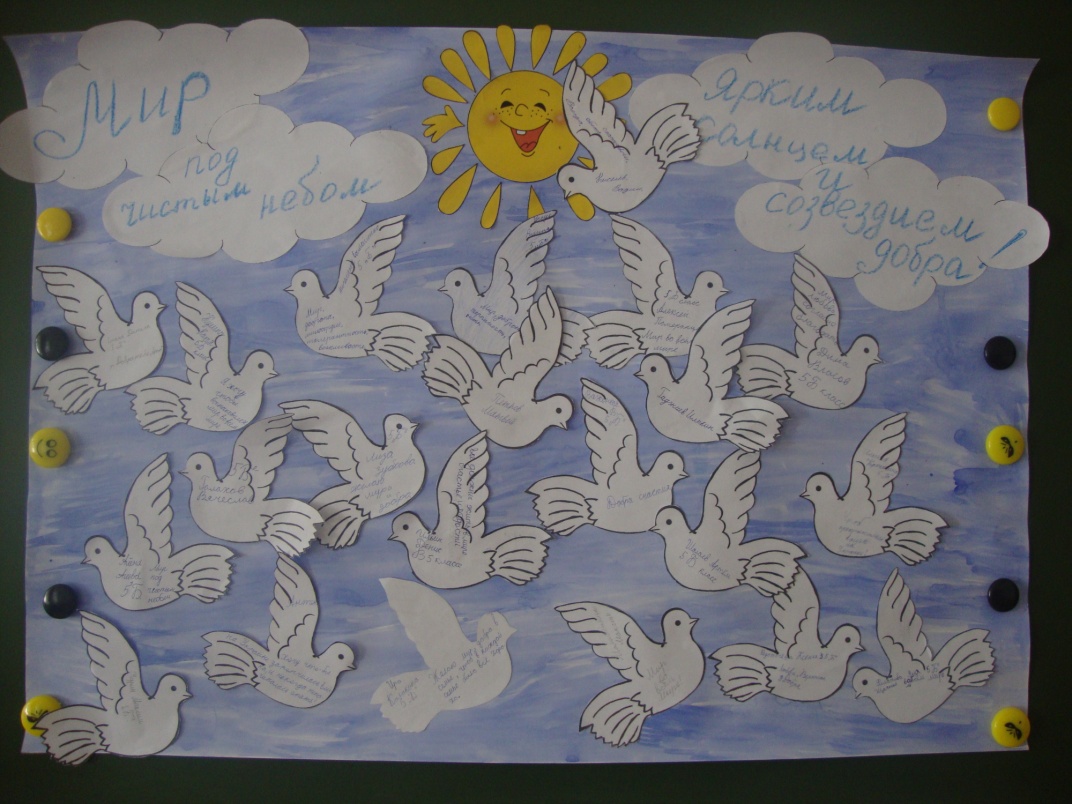 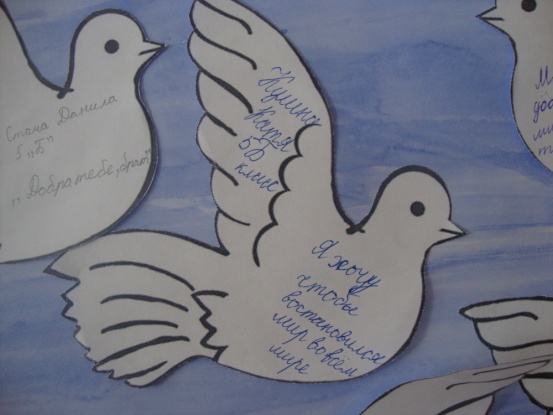 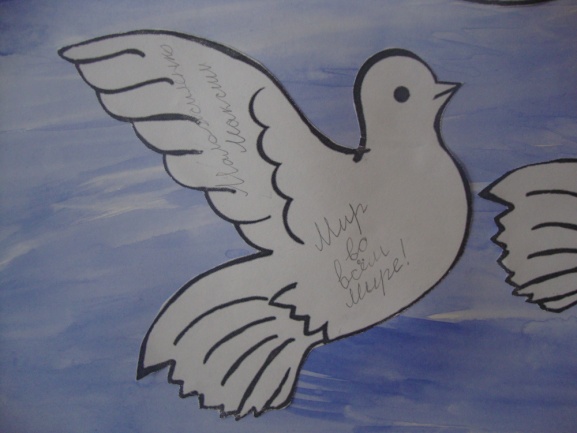 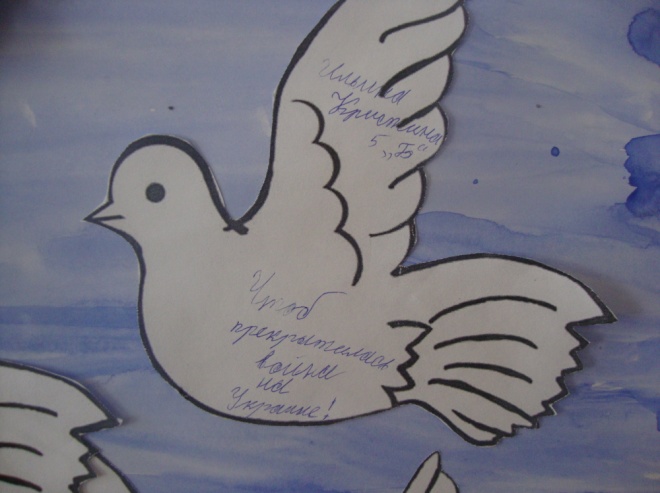 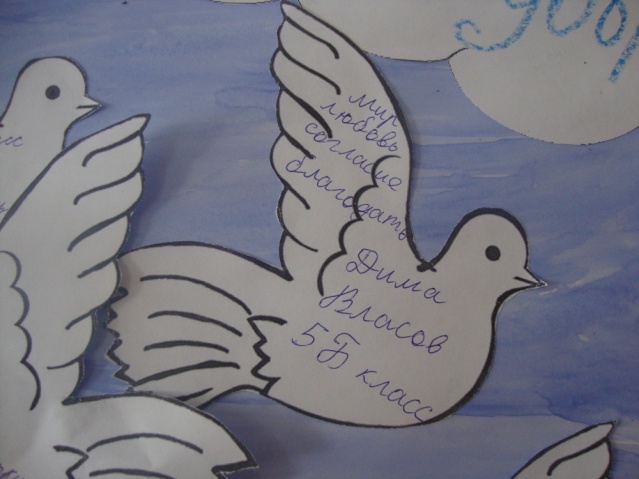 